СОВЕТ ДЕПУТАТОВ 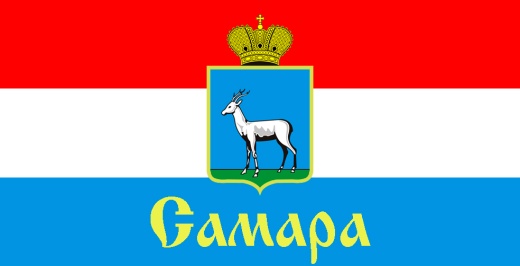 ЖЕЛЕЗНОДОРОЖНОГО ВНУТРИГОРОДСКОГО РАЙОНА ГОРОДСКОГО ОКРУГА САМАРА443030, г. Самара, ул. Урицкого, 21, Тел.(846) 339-01-00РЕШЕНИЕот «____» ______________ 2018 г. № _____О внесении изменения в Решение Совета депутатов Железнодорожного внутригородского района городского округа Самара первого созыва            от 21 сентября 2015 года № 11 «О формировании комитетов Совета депутатов Железнодорожного внутригородского района                   городского округа Самара первого созыва»Рассмотрев вопрос о внесении изменений в Решение Совета депутатов Железнодорожного внутригородского района городского округа Самара первого созыва от 21 сентября 2015 года № 11 «О формировании комитетов Совета депутатов Железнодорожного внутригородского района городского округа Самара первого созыва», в соответствии со статьей 7 Положения «О Совете депутатов Железнодорожного внутригородского района городского округа Самара», утвержденного Решением Совета депутатов Железнодорожного внутригородского района городского округа Самара от 21 сентября 2015 года   № 5, Совет депутатов Железнодорожного внутригородского района городского округа Самара первого созываРЕШИЛ:Пункт 1 Решения Совета депутатов Железнодорожного внутригородского района городского округа Самара первого созыва от 21 сентября 2015 года № 11 «О формировании комитетов Совета депутатов Железнодорожного внутригородского района городского округа Самара первого созыва» (в редакции Решений Совета депутатов Железнодорожного внутригородского района городского округа Самара от 11.10.2016 № 57, от 24.01.2017 № 76, от 14.08.2018 № 152) изложить в следующей редакции:«1. Сформировать комитет по бюджету, налогам и экономике Совета депутатов Железнодорожного внутригородского района городского округа Самара первого созыва в следующем составе:Жукова Татьяна Владимировна;Зинькевич Мария Игоревна;Купцова Наталья Валерьевна;Ларинина Елена Александровна;Маркушина Наталья Сергеевна;Натальчук Михаил Сергеевич;Растегаева Ольга Юрьевна;Скобеев Николай Леонидович;Шведов Александр Викторович.».Настоящее Решение вступает в силу со дня его принятия.Председатель Совета депутатов		                                              	        Н.Л. Скобеев